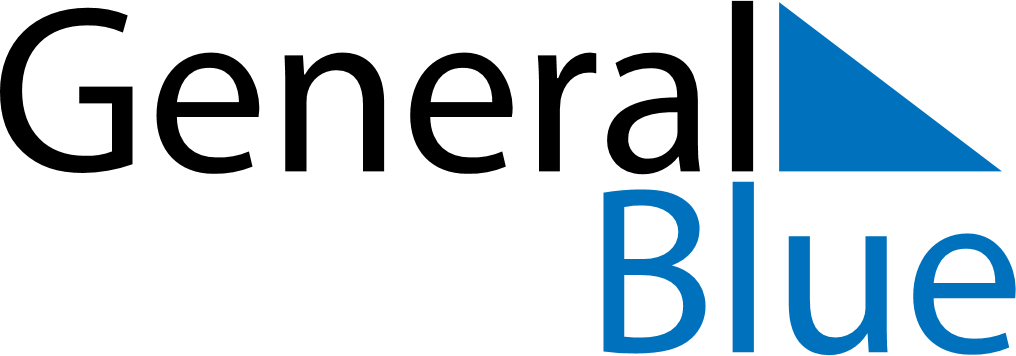 Antigua and Barbuda 2018 HolidaysAntigua and Barbuda 2018 HolidaysDATENAME OF HOLIDAYJanuary 1, 2018MondayNew Year’s DayMarch 30, 2018FridayGood FridayApril 1, 2018SundayEaster SundayApril 2, 2018MondayEaster MondayMay 1, 2018TuesdayLabour DayMay 20, 2018SundayPentecostMay 21, 2018MondayWhit MondayAugust 1, 2018WednesdayJ’Ouvert MorningAugust 2, 2018ThursdayLast LapNovember 1, 2018ThursdayIndependence DayDecember 9, 2018SundayV.C Bird DayDecember 25, 2018TuesdayChristmas DayDecember 26, 2018WednesdayBoxing Day